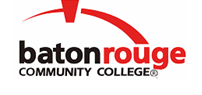 Baton Rouge Community CollegeAcademic Affairs Master SyllabusDate Approved:	27 April 2021Term and Year of Implementation:	Fall 2021Course Title:	American History 1865 to PresentBRCC Course Rubric:	HIST 2023Previous Course Rubric:	HIST 202Lecture Hours per week-Lab Hours per week-Credit Hours:	3-0-3Per semester:  Lecture Hours-Lab Hours-Instructional Contact Hours:	45-0-45Louisiana Common Course Number:	CHIS 2023CIP Code:	54.0101Course Description:	Surveys United States History from 1865 to the present.Prerequisites:		NoneCo-requisites:		NoneSuggested Enrollment Cap:	35Learning Outcomes.  Upon successful completion of this course, the students will be able to:1.	Demonstrate knowledge of important historical events and people in the nineteenth and twentieth century periods of American history.2.	Locate and retrieve historical data relevant to the peoples, events, movements and institutions covered in the course material.3.	Comprehend a primary source document created within the culture/time span of the course.General Education Learning Outcome(s):  This course supports the development of competency in the following area(s).  Students will:Differentiate degrees of credibility, accuracy, and reliability of data. (General Education Competency:  Information Literacy)Assessment Measures.  Assessment of all learning outcomes will be measured using the following methods:1.	Complete a writing assignment examining germane events (examples: historical political, military, religious, social, economic, or cultural events).2.	Instructor designed exams will be administered throughout the semester covering all learning outcomes.3.	Each instructor will design and give a final exam.Information to be included on the Instructor’s Course Syllabi:Disability Statement:  Baton Rouge Community College seeks to meet the needs of its students in many ways.  See the Office of Disability Services to receive suggestions for disability statements that should be included in each syllabus.Grading: The College grading policy should be included in the course syllabus.  Any special practices should also go here.  This should include the instructor’s and/or the department’s policy for make-up work.  For example in a speech course, “Speeches not given on due date will receive no grade higher than a sixty” or “Make-up work will not be accepted after the last day of class”.Attendance Policy:  Include the overall attendance policy of the college.  Instructors may want to add additional information in individual syllabi to meet the needs of their courses.General Policies: Instructors’ policy on the use of things such as beepers and cell phones and/or hand held programmable calculators should be covered in this section.Cheating and Plagiarism:  This must be included in all syllabi and should include the penalties for incidents in a given class.  Students should have a clear idea of what constitutes cheating in a given course.Safety Concerns:  In some courses, this may be a major issue.  For example, “No student will be allowed in the lab without safety glasses”.  General statements such as, “Items that may be harmful to one’s self or others should not be brought to class”.Library/ Learning Resources:  Since the development of the total person is part of our mission, assignments in the library and/or the Learning Resources Center should be included to assist students in enhancing skills and in using resources.  Students should be encouraged to use the library for reading enjoyment as part of lifelong learning.Expanded Course Outline:1.	Reconstruction2.	Industrial Development3.	Gilded Age4.	The American West5.	The Progressive Era6.	Imperial America7.	America and the Great War8.	The 1920s9.	Great Depression and the New Deal10.	WWII11.	Cold War12.	Civil Rights13.	Vietnam Era 14.	Loss of Confidence: the 1970s15.	A New World Order 